Publicado en Sevilla  el 16/04/2019 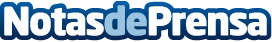 Aumento de las operaciones de cirugía estética según Tus Clínicas El aumento de senos, la abdominoplastia o la liposucción están entre las intervenciones más demandadasDatos de contacto:Bonaderma https://www.bonaderma.com/954 21 55 77 Nota de prensa publicada en: https://www.notasdeprensa.es/aumento-de-las-operaciones-de-cirugia-estetica Categorias: Medicina Nutrición http://www.notasdeprensa.es